JulehjertematematikTegn og klip et julehjerte ud, der består af følgende elementer:Et kvadrat og 2 halvcirklerOpgaver:Hvad er arealet af dit julehjerte?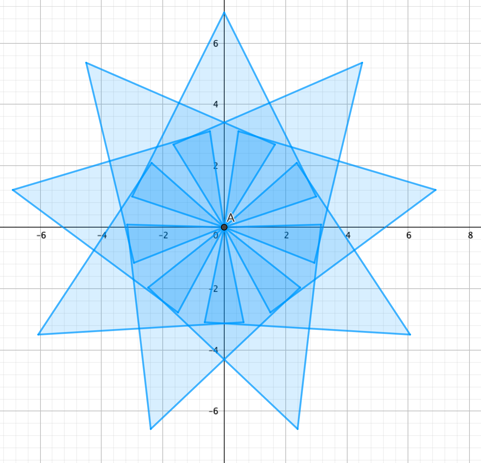 Hvad er omkredsen af dit julehjerte?Julestjerne i geogebraIndtegn følgende punkter i geogebra:(0,0)   (-3,1)   (0,7)   (3,1)Lav en polygon der rammer alle disse punkterVælg menuen ”drej om et punkt” – det er 3. menu fra højre.Klik på polygonen og klik herefter på punktet (0,0) og vælg 40 graderKlik nu på det nye polygon og gør det samme, og fortsæt til julestjernen er færdig.Print og klip gerne julestjernen ud Opgave: design din egen julestjerne i geogebra og lav gerne en ”opskrift” til hvordan den laves og giv den til en klassekammerat